3GPP TSG-CT WG1 Meeting #130-e	C1-213337Electronic meeting, 20 – 28 May 2021	***** start of 1st change *****5.4.7.2.3	Abnormal cases on the network sideThe following abnormal cases can be identified:a)	T3575 expiry	The AMF shall, on the first expiry of the timer T3575, retransmit the NETWORK SLICE-SPECIFIC AUTHENTICATION COMMAND message and shall reset and start timer T3575. This retransmission is repeated four times, i.e. on the fifth expiry of timer T3575, the AMF shall abort the network slice-specific authentication and authorization procedure for the S-NSSAI. The AMF shall consider that the network slice-specific authentication and authorization procedure for the S-NSSAI is completed as a failure.b)	Lower layers indication of non-delivered NAS PDU due to handover	If the NETWORK SLICE-SPECIFIC AUTHENTICATION COMMAND message could not be delivered due to an intra AMF handover and the target TAI is included in the TAI list, then upon successful completion of the intra AMF handover the AMF shall retransmit the NETWORK SLICE-SPECIFIC AUTHENTICATION COMMAND message. If a failure of handover procedure is reported by the lower layer and the N1 NAS signalling connection exists, the AMF shall retransmit the NETWORK SLICE-SPECIFIC AUTHENTICATION COMMAND message.c)	Network slice-specific authentication and authorization procedure and de-registration procedure collision	If the network receives a DEREGISTRATION REQUEST message before the ongoing network slice-specific authentication and authorization procedure has been completed and the access type included in the DEREGISTRATION REQUEST message is the same as the one for which the network slice-specific authentication and authorization procedure is ongoing, the network shall abort the network slice-specific authentication and authorization procedure and shall progress the UE-initiated de-registration procedure. The AMF may initiate the network slice-specific authentication and authorization procedure for the S-NSSAI which is completed as a failure, if available.***** end of 1st change *****CR-Form-v12.0CR-Form-v12.0CR-Form-v12.0CR-Form-v12.0CR-Form-v12.0CR-Form-v12.0CR-Form-v12.0CR-Form-v12.0CR-Form-v12.0CHANGE REQUESTCHANGE REQUESTCHANGE REQUESTCHANGE REQUESTCHANGE REQUESTCHANGE REQUESTCHANGE REQUESTCHANGE REQUESTCHANGE REQUEST24.501CR3294rev-Current version:17.2.1For HELP on using this form: comprehensive instructions can be found at 
http://www.3gpp.org/Change-Requests.For HELP on using this form: comprehensive instructions can be found at 
http://www.3gpp.org/Change-Requests.For HELP on using this form: comprehensive instructions can be found at 
http://www.3gpp.org/Change-Requests.For HELP on using this form: comprehensive instructions can be found at 
http://www.3gpp.org/Change-Requests.For HELP on using this form: comprehensive instructions can be found at 
http://www.3gpp.org/Change-Requests.For HELP on using this form: comprehensive instructions can be found at 
http://www.3gpp.org/Change-Requests.For HELP on using this form: comprehensive instructions can be found at 
http://www.3gpp.org/Change-Requests.For HELP on using this form: comprehensive instructions can be found at 
http://www.3gpp.org/Change-Requests.For HELP on using this form: comprehensive instructions can be found at 
http://www.3gpp.org/Change-Requests.Proposed change affects:UICC appsMExRadio Access NetworkCore NetworkxTitle:	NSSAA and de-registration procedures collisionNSSAA and de-registration procedures collisionNSSAA and de-registration procedures collisionNSSAA and de-registration procedures collisionNSSAA and de-registration procedures collisionNSSAA and de-registration procedures collisionNSSAA and de-registration procedures collisionNSSAA and de-registration procedures collisionNSSAA and de-registration procedures collisionNSSAA and de-registration procedures collisionNSSAA and de-registration procedures collisionSource to WG:Huawei, HiSiliconHuawei, HiSiliconHuawei, HiSiliconHuawei, HiSiliconHuawei, HiSiliconHuawei, HiSiliconHuawei, HiSiliconHuawei, HiSiliconHuawei, HiSiliconHuawei, HiSiliconHuawei, HiSiliconSource to TSG:C1C1C1C1C1C1C1C1C1C1C1Work item code:5GProtoc17, eNS5GProtoc17, eNS5GProtoc17, eNS5GProtoc17, eNS5GProtoc17, eNS5GProtoc17, eNSDate:Date:Date:2021-05-13Category:FRelease:Release:Release:Rel-17Use one of the following categories:
F  (correction)
A  (mirror corresponding to a change in an earlier release)
B  (addition of feature), 
C  (functional modification of feature)
D  (editorial modification)Detailed explanations of the above categories can
be found in 3GPP TR 21.900.Use one of the following categories:
F  (correction)
A  (mirror corresponding to a change in an earlier release)
B  (addition of feature), 
C  (functional modification of feature)
D  (editorial modification)Detailed explanations of the above categories can
be found in 3GPP TR 21.900.Use one of the following categories:
F  (correction)
A  (mirror corresponding to a change in an earlier release)
B  (addition of feature), 
C  (functional modification of feature)
D  (editorial modification)Detailed explanations of the above categories can
be found in 3GPP TR 21.900.Use one of the following categories:
F  (correction)
A  (mirror corresponding to a change in an earlier release)
B  (addition of feature), 
C  (functional modification of feature)
D  (editorial modification)Detailed explanations of the above categories can
be found in 3GPP TR 21.900.Use one of the following categories:
F  (correction)
A  (mirror corresponding to a change in an earlier release)
B  (addition of feature), 
C  (functional modification of feature)
D  (editorial modification)Detailed explanations of the above categories can
be found in 3GPP TR 21.900.Use one of the following categories:
F  (correction)
A  (mirror corresponding to a change in an earlier release)
B  (addition of feature), 
C  (functional modification of feature)
D  (editorial modification)Detailed explanations of the above categories can
be found in 3GPP TR 21.900.Use one of the following categories:
F  (correction)
A  (mirror corresponding to a change in an earlier release)
B  (addition of feature), 
C  (functional modification of feature)
D  (editorial modification)Detailed explanations of the above categories can
be found in 3GPP TR 21.900.Use one of the following categories:
F  (correction)
A  (mirror corresponding to a change in an earlier release)
B  (addition of feature), 
C  (functional modification of feature)
D  (editorial modification)Detailed explanations of the above categories can
be found in 3GPP TR 21.900.Use one of the following categories:
F  (correction)
A  (mirror corresponding to a change in an earlier release)
B  (addition of feature), 
C  (functional modification of feature)
D  (editorial modification)Detailed explanations of the above categories can
be found in 3GPP TR 21.900.Use one of the following releases:
Rel-8	(Release 8)
Rel-9	(Release 9)
Rel-10	(Release 10)
Rel-11	(Release 11)
...
Rel-15	(Release 15)
Rel-16	(Release 16)
Rel-17	(Release 17)
Rel-18	(Release 18)Use one of the following releases:
Rel-8	(Release 8)
Rel-9	(Release 9)
Rel-10	(Release 10)
Rel-11	(Release 11)
...
Rel-15	(Release 15)
Rel-16	(Release 16)
Rel-17	(Release 17)
Rel-18	(Release 18)Reason for change:Reason for change:Reason for change:For the NSSAA and de-registration procedures collision scenario.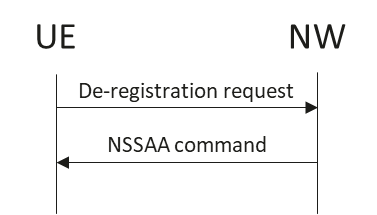 [Figure 1]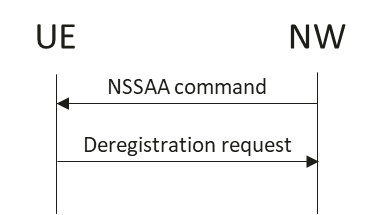 [Figure 2]UE shall process the de-registration procedure only in Fig.1 and the same access type case, while proceed with both de-registration and NSSAA procedures in Figure 2 or different access type case. See the following text in clause 5.4.7.2.4 of TS 24.501.If the UE receives NETWORK SLICE-SPECIFIC AUTHENTICATION COMMAND message after sending a DEREGISTRATION REQUEST message and the access type included in the DEREGISTRATION REQUEST message is the same as the access in which the NETWORK SLICE-SPECIFIC AUTHENTICATION COMMAND message is received, then the UE shall ignore the NETWORK SLICE-SPECIFIC AUTHENTICATION COMMAND message and proceed with the de-registration procedure. Otherwise, the UE shall proceed with both procedures.NW shall progress the de-registration procedure only in Fig.2 case and the same access type case, while the NW behavirour in Fig.1 or different access type case is unspecified. See the following text in clause 5.4.7.2.3 of TS 24.501.If the network receives a DEREGISTRATION REQUEST message before the ongoing network slice-specific authentication and authorization procedure has been completed and the access type included in the DEREGISTRATION REQUEST message is the same as the one for which the network slice-specific authentication and authorization procedure is ongoing, the network shall abort the network slice-specific authentication and authorization procedure and shall progress the UE-initiated de-registration procedure. The AMF may initiate the network slice-specific authentication and authorization procedure for the S-NSSAI which is completed as a failure, if available.【missing Otherwise】It is proposed to clarify that NW shall abort the NSSAA procedure procedure but only proceed with the de-registration procedure in Fig.1 case, since on UE side, the NSSAA command will be ignored. And NW shall proceed with both procedures if the the access type included in the DEREGISTRATION REQUEST message is different from the one for which the network slice-specific authentication and authorization procedure is ongoing.For the NSSAA and de-registration procedures collision scenario.[Figure 1][Figure 2]UE shall process the de-registration procedure only in Fig.1 and the same access type case, while proceed with both de-registration and NSSAA procedures in Figure 2 or different access type case. See the following text in clause 5.4.7.2.4 of TS 24.501.If the UE receives NETWORK SLICE-SPECIFIC AUTHENTICATION COMMAND message after sending a DEREGISTRATION REQUEST message and the access type included in the DEREGISTRATION REQUEST message is the same as the access in which the NETWORK SLICE-SPECIFIC AUTHENTICATION COMMAND message is received, then the UE shall ignore the NETWORK SLICE-SPECIFIC AUTHENTICATION COMMAND message and proceed with the de-registration procedure. Otherwise, the UE shall proceed with both procedures.NW shall progress the de-registration procedure only in Fig.2 case and the same access type case, while the NW behavirour in Fig.1 or different access type case is unspecified. See the following text in clause 5.4.7.2.3 of TS 24.501.If the network receives a DEREGISTRATION REQUEST message before the ongoing network slice-specific authentication and authorization procedure has been completed and the access type included in the DEREGISTRATION REQUEST message is the same as the one for which the network slice-specific authentication and authorization procedure is ongoing, the network shall abort the network slice-specific authentication and authorization procedure and shall progress the UE-initiated de-registration procedure. The AMF may initiate the network slice-specific authentication and authorization procedure for the S-NSSAI which is completed as a failure, if available.【missing Otherwise】It is proposed to clarify that NW shall abort the NSSAA procedure procedure but only proceed with the de-registration procedure in Fig.1 case, since on UE side, the NSSAA command will be ignored. And NW shall proceed with both procedures if the the access type included in the DEREGISTRATION REQUEST message is different from the one for which the network slice-specific authentication and authorization procedure is ongoing.For the NSSAA and de-registration procedures collision scenario.[Figure 1][Figure 2]UE shall process the de-registration procedure only in Fig.1 and the same access type case, while proceed with both de-registration and NSSAA procedures in Figure 2 or different access type case. See the following text in clause 5.4.7.2.4 of TS 24.501.If the UE receives NETWORK SLICE-SPECIFIC AUTHENTICATION COMMAND message after sending a DEREGISTRATION REQUEST message and the access type included in the DEREGISTRATION REQUEST message is the same as the access in which the NETWORK SLICE-SPECIFIC AUTHENTICATION COMMAND message is received, then the UE shall ignore the NETWORK SLICE-SPECIFIC AUTHENTICATION COMMAND message and proceed with the de-registration procedure. Otherwise, the UE shall proceed with both procedures.NW shall progress the de-registration procedure only in Fig.2 case and the same access type case, while the NW behavirour in Fig.1 or different access type case is unspecified. See the following text in clause 5.4.7.2.3 of TS 24.501.If the network receives a DEREGISTRATION REQUEST message before the ongoing network slice-specific authentication and authorization procedure has been completed and the access type included in the DEREGISTRATION REQUEST message is the same as the one for which the network slice-specific authentication and authorization procedure is ongoing, the network shall abort the network slice-specific authentication and authorization procedure and shall progress the UE-initiated de-registration procedure. The AMF may initiate the network slice-specific authentication and authorization procedure for the S-NSSAI which is completed as a failure, if available.【missing Otherwise】It is proposed to clarify that NW shall abort the NSSAA procedure procedure but only proceed with the de-registration procedure in Fig.1 case, since on UE side, the NSSAA command will be ignored. And NW shall proceed with both procedures if the the access type included in the DEREGISTRATION REQUEST message is different from the one for which the network slice-specific authentication and authorization procedure is ongoing.For the NSSAA and de-registration procedures collision scenario.[Figure 1][Figure 2]UE shall process the de-registration procedure only in Fig.1 and the same access type case, while proceed with both de-registration and NSSAA procedures in Figure 2 or different access type case. See the following text in clause 5.4.7.2.4 of TS 24.501.If the UE receives NETWORK SLICE-SPECIFIC AUTHENTICATION COMMAND message after sending a DEREGISTRATION REQUEST message and the access type included in the DEREGISTRATION REQUEST message is the same as the access in which the NETWORK SLICE-SPECIFIC AUTHENTICATION COMMAND message is received, then the UE shall ignore the NETWORK SLICE-SPECIFIC AUTHENTICATION COMMAND message and proceed with the de-registration procedure. Otherwise, the UE shall proceed with both procedures.NW shall progress the de-registration procedure only in Fig.2 case and the same access type case, while the NW behavirour in Fig.1 or different access type case is unspecified. See the following text in clause 5.4.7.2.3 of TS 24.501.If the network receives a DEREGISTRATION REQUEST message before the ongoing network slice-specific authentication and authorization procedure has been completed and the access type included in the DEREGISTRATION REQUEST message is the same as the one for which the network slice-specific authentication and authorization procedure is ongoing, the network shall abort the network slice-specific authentication and authorization procedure and shall progress the UE-initiated de-registration procedure. The AMF may initiate the network slice-specific authentication and authorization procedure for the S-NSSAI which is completed as a failure, if available.【missing Otherwise】It is proposed to clarify that NW shall abort the NSSAA procedure procedure but only proceed with the de-registration procedure in Fig.1 case, since on UE side, the NSSAA command will be ignored. And NW shall proceed with both procedures if the the access type included in the DEREGISTRATION REQUEST message is different from the one for which the network slice-specific authentication and authorization procedure is ongoing.For the NSSAA and de-registration procedures collision scenario.[Figure 1][Figure 2]UE shall process the de-registration procedure only in Fig.1 and the same access type case, while proceed with both de-registration and NSSAA procedures in Figure 2 or different access type case. See the following text in clause 5.4.7.2.4 of TS 24.501.If the UE receives NETWORK SLICE-SPECIFIC AUTHENTICATION COMMAND message after sending a DEREGISTRATION REQUEST message and the access type included in the DEREGISTRATION REQUEST message is the same as the access in which the NETWORK SLICE-SPECIFIC AUTHENTICATION COMMAND message is received, then the UE shall ignore the NETWORK SLICE-SPECIFIC AUTHENTICATION COMMAND message and proceed with the de-registration procedure. Otherwise, the UE shall proceed with both procedures.NW shall progress the de-registration procedure only in Fig.2 case and the same access type case, while the NW behavirour in Fig.1 or different access type case is unspecified. See the following text in clause 5.4.7.2.3 of TS 24.501.If the network receives a DEREGISTRATION REQUEST message before the ongoing network slice-specific authentication and authorization procedure has been completed and the access type included in the DEREGISTRATION REQUEST message is the same as the one for which the network slice-specific authentication and authorization procedure is ongoing, the network shall abort the network slice-specific authentication and authorization procedure and shall progress the UE-initiated de-registration procedure. The AMF may initiate the network slice-specific authentication and authorization procedure for the S-NSSAI which is completed as a failure, if available.【missing Otherwise】It is proposed to clarify that NW shall abort the NSSAA procedure procedure but only proceed with the de-registration procedure in Fig.1 case, since on UE side, the NSSAA command will be ignored. And NW shall proceed with both procedures if the the access type included in the DEREGISTRATION REQUEST message is different from the one for which the network slice-specific authentication and authorization procedure is ongoing.For the NSSAA and de-registration procedures collision scenario.[Figure 1][Figure 2]UE shall process the de-registration procedure only in Fig.1 and the same access type case, while proceed with both de-registration and NSSAA procedures in Figure 2 or different access type case. See the following text in clause 5.4.7.2.4 of TS 24.501.If the UE receives NETWORK SLICE-SPECIFIC AUTHENTICATION COMMAND message after sending a DEREGISTRATION REQUEST message and the access type included in the DEREGISTRATION REQUEST message is the same as the access in which the NETWORK SLICE-SPECIFIC AUTHENTICATION COMMAND message is received, then the UE shall ignore the NETWORK SLICE-SPECIFIC AUTHENTICATION COMMAND message and proceed with the de-registration procedure. Otherwise, the UE shall proceed with both procedures.NW shall progress the de-registration procedure only in Fig.2 case and the same access type case, while the NW behavirour in Fig.1 or different access type case is unspecified. See the following text in clause 5.4.7.2.3 of TS 24.501.If the network receives a DEREGISTRATION REQUEST message before the ongoing network slice-specific authentication and authorization procedure has been completed and the access type included in the DEREGISTRATION REQUEST message is the same as the one for which the network slice-specific authentication and authorization procedure is ongoing, the network shall abort the network slice-specific authentication and authorization procedure and shall progress the UE-initiated de-registration procedure. The AMF may initiate the network slice-specific authentication and authorization procedure for the S-NSSAI which is completed as a failure, if available.【missing Otherwise】It is proposed to clarify that NW shall abort the NSSAA procedure procedure but only proceed with the de-registration procedure in Fig.1 case, since on UE side, the NSSAA command will be ignored. And NW shall proceed with both procedures if the the access type included in the DEREGISTRATION REQUEST message is different from the one for which the network slice-specific authentication and authorization procedure is ongoing.For the NSSAA and de-registration procedures collision scenario.[Figure 1][Figure 2]UE shall process the de-registration procedure only in Fig.1 and the same access type case, while proceed with both de-registration and NSSAA procedures in Figure 2 or different access type case. See the following text in clause 5.4.7.2.4 of TS 24.501.If the UE receives NETWORK SLICE-SPECIFIC AUTHENTICATION COMMAND message after sending a DEREGISTRATION REQUEST message and the access type included in the DEREGISTRATION REQUEST message is the same as the access in which the NETWORK SLICE-SPECIFIC AUTHENTICATION COMMAND message is received, then the UE shall ignore the NETWORK SLICE-SPECIFIC AUTHENTICATION COMMAND message and proceed with the de-registration procedure. Otherwise, the UE shall proceed with both procedures.NW shall progress the de-registration procedure only in Fig.2 case and the same access type case, while the NW behavirour in Fig.1 or different access type case is unspecified. See the following text in clause 5.4.7.2.3 of TS 24.501.If the network receives a DEREGISTRATION REQUEST message before the ongoing network slice-specific authentication and authorization procedure has been completed and the access type included in the DEREGISTRATION REQUEST message is the same as the one for which the network slice-specific authentication and authorization procedure is ongoing, the network shall abort the network slice-specific authentication and authorization procedure and shall progress the UE-initiated de-registration procedure. The AMF may initiate the network slice-specific authentication and authorization procedure for the S-NSSAI which is completed as a failure, if available.【missing Otherwise】It is proposed to clarify that NW shall abort the NSSAA procedure procedure but only proceed with the de-registration procedure in Fig.1 case, since on UE side, the NSSAA command will be ignored. And NW shall proceed with both procedures if the the access type included in the DEREGISTRATION REQUEST message is different from the one for which the network slice-specific authentication and authorization procedure is ongoing.For the NSSAA and de-registration procedures collision scenario.[Figure 1][Figure 2]UE shall process the de-registration procedure only in Fig.1 and the same access type case, while proceed with both de-registration and NSSAA procedures in Figure 2 or different access type case. See the following text in clause 5.4.7.2.4 of TS 24.501.If the UE receives NETWORK SLICE-SPECIFIC AUTHENTICATION COMMAND message after sending a DEREGISTRATION REQUEST message and the access type included in the DEREGISTRATION REQUEST message is the same as the access in which the NETWORK SLICE-SPECIFIC AUTHENTICATION COMMAND message is received, then the UE shall ignore the NETWORK SLICE-SPECIFIC AUTHENTICATION COMMAND message and proceed with the de-registration procedure. Otherwise, the UE shall proceed with both procedures.NW shall progress the de-registration procedure only in Fig.2 case and the same access type case, while the NW behavirour in Fig.1 or different access type case is unspecified. See the following text in clause 5.4.7.2.3 of TS 24.501.If the network receives a DEREGISTRATION REQUEST message before the ongoing network slice-specific authentication and authorization procedure has been completed and the access type included in the DEREGISTRATION REQUEST message is the same as the one for which the network slice-specific authentication and authorization procedure is ongoing, the network shall abort the network slice-specific authentication and authorization procedure and shall progress the UE-initiated de-registration procedure. The AMF may initiate the network slice-specific authentication and authorization procedure for the S-NSSAI which is completed as a failure, if available.【missing Otherwise】It is proposed to clarify that NW shall abort the NSSAA procedure procedure but only proceed with the de-registration procedure in Fig.1 case, since on UE side, the NSSAA command will be ignored. And NW shall proceed with both procedures if the the access type included in the DEREGISTRATION REQUEST message is different from the one for which the network slice-specific authentication and authorization procedure is ongoing.For the NSSAA and de-registration procedures collision scenario.[Figure 1][Figure 2]UE shall process the de-registration procedure only in Fig.1 and the same access type case, while proceed with both de-registration and NSSAA procedures in Figure 2 or different access type case. See the following text in clause 5.4.7.2.4 of TS 24.501.If the UE receives NETWORK SLICE-SPECIFIC AUTHENTICATION COMMAND message after sending a DEREGISTRATION REQUEST message and the access type included in the DEREGISTRATION REQUEST message is the same as the access in which the NETWORK SLICE-SPECIFIC AUTHENTICATION COMMAND message is received, then the UE shall ignore the NETWORK SLICE-SPECIFIC AUTHENTICATION COMMAND message and proceed with the de-registration procedure. Otherwise, the UE shall proceed with both procedures.NW shall progress the de-registration procedure only in Fig.2 case and the same access type case, while the NW behavirour in Fig.1 or different access type case is unspecified. See the following text in clause 5.4.7.2.3 of TS 24.501.If the network receives a DEREGISTRATION REQUEST message before the ongoing network slice-specific authentication and authorization procedure has been completed and the access type included in the DEREGISTRATION REQUEST message is the same as the one for which the network slice-specific authentication and authorization procedure is ongoing, the network shall abort the network slice-specific authentication and authorization procedure and shall progress the UE-initiated de-registration procedure. The AMF may initiate the network slice-specific authentication and authorization procedure for the S-NSSAI which is completed as a failure, if available.【missing Otherwise】It is proposed to clarify that NW shall abort the NSSAA procedure procedure but only proceed with the de-registration procedure in Fig.1 case, since on UE side, the NSSAA command will be ignored. And NW shall proceed with both procedures if the the access type included in the DEREGISTRATION REQUEST message is different from the one for which the network slice-specific authentication and authorization procedure is ongoing.Summary of change:Summary of change:Clarify that NW shall abort the NSSAA procedure in Fig.1, and NW shall proceed with both procedure in different access type case.Clarify that NW shall abort the NSSAA procedure in Fig.1, and NW shall proceed with both procedure in different access type case.Clarify that NW shall abort the NSSAA procedure in Fig.1, and NW shall proceed with both procedure in different access type case.Clarify that NW shall abort the NSSAA procedure in Fig.1, and NW shall proceed with both procedure in different access type case.Clarify that NW shall abort the NSSAA procedure in Fig.1, and NW shall proceed with both procedure in different access type case.Clarify that NW shall abort the NSSAA procedure in Fig.1, and NW shall proceed with both procedure in different access type case.Clarify that NW shall abort the NSSAA procedure in Fig.1, and NW shall proceed with both procedure in different access type case.Clarify that NW shall abort the NSSAA procedure in Fig.1, and NW shall proceed with both procedure in different access type case.Clarify that NW shall abort the NSSAA procedure in Fig.1, and NW shall proceed with both procedure in different access type case.Clarify that NW shall abort the NSSAA procedure in Fig.1, and NW shall proceed with both procedure in different access type case.Consequences if not approved:Consequences if not approved:Un-specified NW behaviourUn-specified NW behaviourUn-specified NW behaviourUn-specified NW behaviourUn-specified NW behaviourUn-specified NW behaviourUn-specified NW behaviourUn-specified NW behaviourUn-specified NW behaviourUn-specified NW behaviourClauses affected:Clauses affected:5.4.7.2.35.4.7.2.35.4.7.2.35.4.7.2.35.4.7.2.35.4.7.2.35.4.7.2.35.4.7.2.35.4.7.2.35.4.7.2.3YYNOther specsOther specsX Other core specifications	 Other core specifications	 Other core specifications	 Other core specifications	TS/TR ... CR ... TS/TR ... CR ... TS/TR ... CR ... affected:affected:X Test specifications Test specifications Test specifications Test specificationsTS/TR ... CR ... TS/TR ... CR ... TS/TR ... CR ... (show related CRs)(show related CRs)X O&M Specifications O&M Specifications O&M Specifications O&M SpecificationsTS/TR ... CR ... TS/TR ... CR ... TS/TR ... CR ... Other comments:Other comments:This CR's revision history:This CR's revision history: